Постановление 17 октября 2022 г.                                          № 19                                                 с. Эсто-АлтайОб исполнении бюджета Эсто-Алтайского сельского муниципального образования Республики Калмыкия за 9 месяцев 2022 годаВ соответствии со ст.55 ФЗ №131-ФЗ «Об общих принципах организации местного самоуправления в Российской Федерации», Администрация Эсто-Алтайского сельского муниципального образования Республики Калмыкия постановляет:1. Утвердить отчет об исполнении бюджета Эсто-Алтайского сельского муниципального образования Республики Калмыкия (далее - местный бюджет) за 9 месяцев 2022 года по расходам в сумме – 2 194 749,64 рублей и доходам  в сумме –2 782 548,04 рублей с превышением доходов над расходами (профицит местного бюджета) в сумме 587 798,40 рублей. 2. Утвердить исполнение:2.1. По объему поступлений доходов в бюджет Эсто-Алтайского сельского муниципального образования Республики Калмыкия за 9 месяцев 2022 года согласно приложению 1 к настоящему постановлению.2.2. По распределению бюджетных ассигнований, структуре расходов бюджета Эсто-Алтайского сельского муниципального образования Республики Калмыкия за 9 месяцев 2022 года согласно приложению 2 к настоящему постановлению.2.3. Источники финансирования дефицита бюджета Эсто-Алтайского сельского муниципального образования Республики Калмыкия за  9 месяцев 2022 года  согласно приложению 3 к настоящему постановлению.2.4 Отчет о численности муниципальных служащих органов местного самоуправления и  фактических расходов на оплату их труда Эсто-Алтайского сельского муниципального образования Республики Калмыкия за 9 месяцев 2022 года согласно приложению 4 к настоящему постановлению.3. Обнародовать настоящее постановление путем размещения на официальном сайте Администрации Эсто-Алтайского сельского муниципального образования Республики Калмыкия: эсто-алтай.рф.4. Контроль за исполнением настоящего постановления оставляю за собой.Глава Эсто-Алтайского сельского муниципального образования Республики Калмыкия                                                              А.К. МанджиковАдминистрация Эсто-Алтайского сельского муниципального образованияРеспублики КалмыкияАдминистрация Эсто-Алтайского сельского муниципального образованияРеспублики КалмыкияАдминистрация Эсто-Алтайского сельского муниципального образованияРеспублики Калмыкия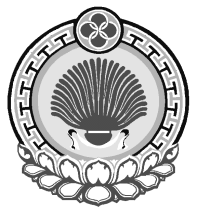 359026, Республика Калмыкия, с. Эсто-Алтай, ул. Карла МарксаИНН 0812900527, т. (84745) 98-2-41,  e-mail: еsto-altay@yandex.ru359026, Республика Калмыкия, с. Эсто-Алтай, ул. Карла МарксаИНН 0812900527, т. (84745) 98-2-41,  e-mail: еsto-altay@yandex.ru359026, Республика Калмыкия, с. Эсто-Алтай, ул. Карла МарксаИНН 0812900527, т. (84745) 98-2-41,  e-mail: еsto-altay@yandex.ru